23/02/2023BionexoRESULTADO – TOMADA DE PREÇON° 2023162EM34856HEAPAO Instituto de Gestão e Humanização – IGH, entidade de direito privado e sem finslucrativos, classificado como Organização Social, vem tornar público o resultado da Tomadade Preços, com a finalidade de adquirir bens, insumos e serviços para o HEAPA - HospitalEstadual de Aparecida de Goiânia, com endereço à Av. Diamante, s/n - St. Conde dosArcos, Aparecida de Goiânia/GO, CEP: 74.969-210.Bionexo do Brasil LtdaRelatório emitido em 23/02/2023 11:18CompradorIGH - HUAPA - HOSPITAL DE URGÊNCIA DE APARECIDA DE GOIÂNIA (11.858.570/0004-86)AV. DIAMANTE, ESQUINA C/ A RUA MUCURI, SN - JARDIM CONDE DOS ARCOS - APARECIDA DEGOIÂNIA, GO CEP: 74969-210Relação de Itens (Confirmação)Pedido de Cotação : 271566036COTAÇÃO Nº 34856 - MEDICAMENTOS - HEAPA FEVEREIRO/2023Frete PróprioObservações: OBSERVAÇÕES: *PAGAMENTO: Somente a prazo e por meio de depósito em conta PJdo fornecedor. *FRETE: Só serão aceitas propostas com frete CIF e para entrega no endereço: AV.DIAMANTE, ESQUINA C/ A RUA MUCURI, JARDIM CONDE DOS ARCOS, AP DE GOIÂNIA/GO CEP:74969210, dia e horário especificado. *CERTIDÕES: As Certidões Municipal, Estadual de Goiás,Federal, FGTS e Trabalhista devem estar regulares desde a data da emissão da proposta até a data dopagamento. *REGULAMENTO: O processo de compras obedecerá ao Regulamento de Compras doIGH, prevalecendo este em relação a estes termos em caso de divergência.Tipo de Cotação: Cotação EmergencialFornecedor : Todos os FornecedoresData de Confirmação : TodasFaturamentoMínimoValidade daPropostaCondições dePagamentoFornecedorPrazo de EntregaFrete ObservaçõesCientifica Médica HospitalarLtdaGOIÂNIA - GO2 dias apósconfirmação1R$ 200,000019/02/202330 ddlCIFnullVanessa Nogueira - (62) 3088-9700vendas3@cientificahospitalar.com.brMais informaçõesProgramaçãode EntregaPreçoUnitárioValorTotalProdutoCódigoFabricante Embalagem Fornecedor Comentário JustificativaQuantidadeUsuário1ACIDOSGRAXOS5830-DERSINOLEO AGEALMOTOLIA200ML,UNDCientificaMédicaHospitalarLtdanull;ELFAR$30 UnidadeR$221,7000DaniellyEvelynPereira DaCruzMEDICAMENTOS 7,3900não atende acondição deESSENC. C/VIT. A + VIT.E 200ML ->DEVERA SERREGISTRADONA ANVISACOMOAVVIOpagamento/prazo.16/02/202315:14CORRELATONAO PODERASERREGISTRADONA ANVISACOMOCOSMETICOPARA FINSDE USOHOSPITALARCOMPOSICAOACIDOCAPRILICO.ACIDOCAPRICO.ACIDOLAURICO.LECITINA DESOJA.VITAMINA A.VITAMINA E.https://bionexo.bionexo.com/jsp/RelatPDC/relat_adjudica.jsp1/2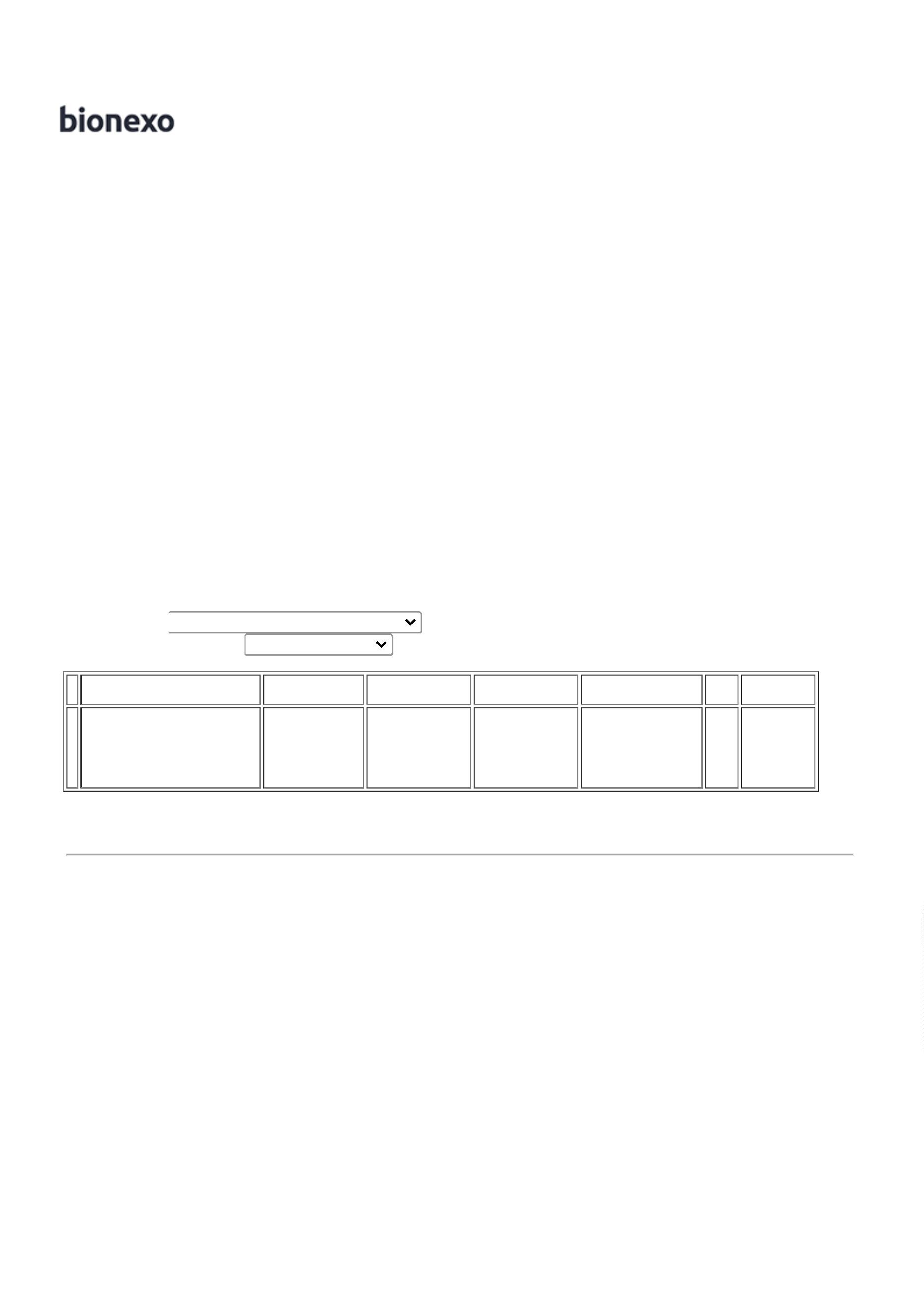 23/02/2023BionexoACIDOCAPROICO EOLEO DEGIRASSOL(ACIDOLINOLEICO).-UNIDADETotalParcial:R$221,7000330.00.0Total de Itens da Cotação: 1Total de Itens Impressos: 1TotalGeral:R$221,7000Clique aqui para geração de relatório completo com quebra de páginahttps://bionexo.bionexo.com/jsp/RelatPDC/relat_adjudica.jsp2/2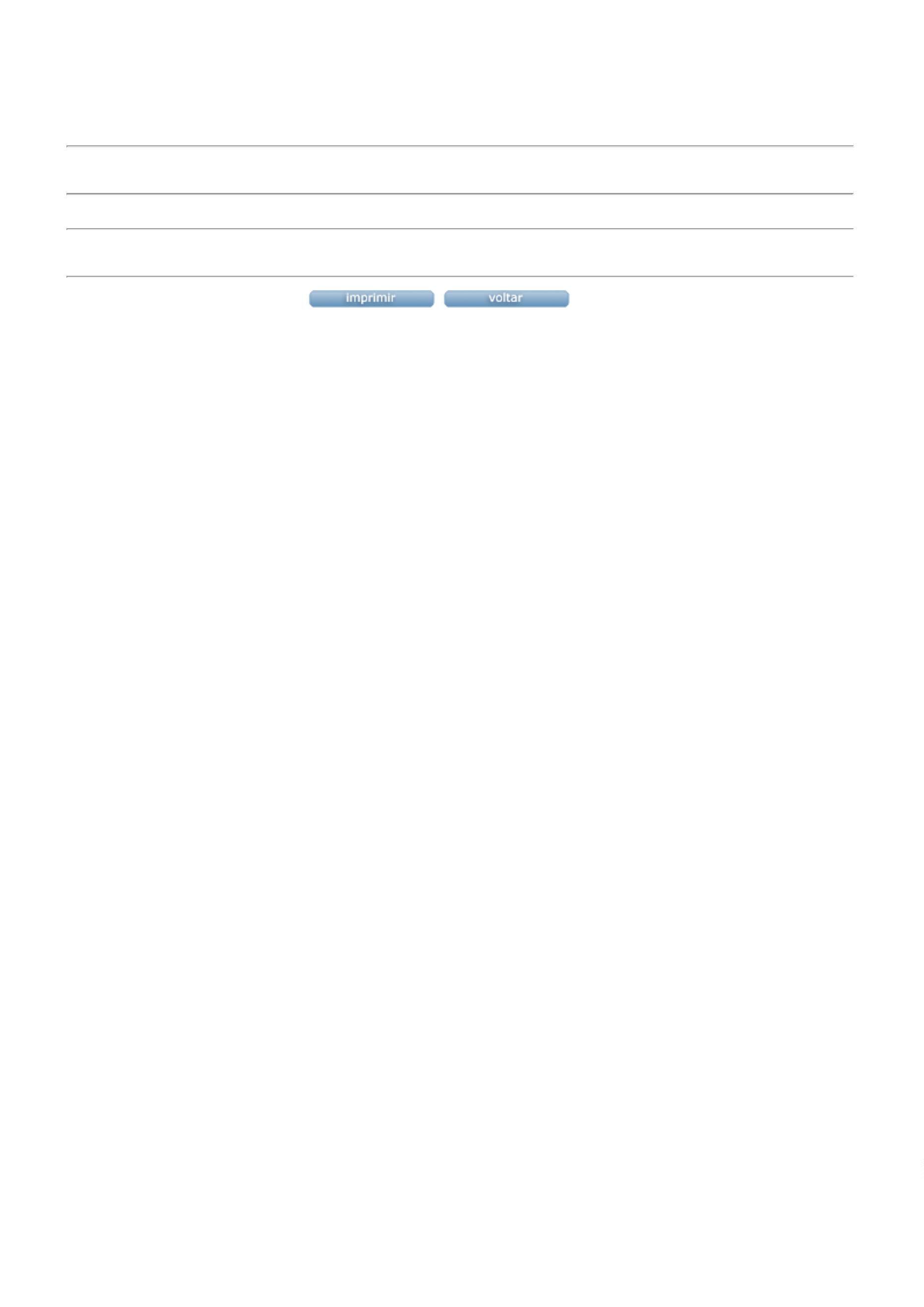 